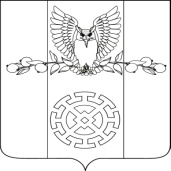 РЕШЕНИЕСОВЕТА КУЙБЫШЕВСКОГО СЕЛЬСКОГО ПОСЕЛЕНИЯ СТАРОМИНСКОГО РАЙОНА    от  30.06.2021                                                                                          № 23/2	х. Восточный СосыкО внесении изменений в решение Совета Куйбышевского сельского поселения Староминского района от 24 декабря 2020 года №16/1 «О бюджете Куйбышевского сельского поселения Староминского района на 2021 год»        На основании Бюджетного кодекса Российской Федерации, Закона Краснодарского края от 4 февраля 2002 года № 437-КЗ «О бюджетном  процессе в Краснодарском крае», решения Совета Куйбышевского сельского поселения от 07.11.2014 года № 3/6«Об утверждении Положения о бюджетном процессе в Куйбышевском сельском поселении Староминского района», руководствуясь статьей 26 Устава Куйбышевского сельского поселения Староминского района Совет Куйбышевского сельского поселения Староминского района РЕШИЛ:         1. Внести в решение Совета Куйбышевского сельского поселения Староминского района от 24 декабря 2020 года №16/1 «О бюджете Куйбышевского сельского поселения Староминского района на 2021 год следующие изменения:                   1.1.  Пункт 1:в подпункте 1.1. цифры «17299,3» заменить цифрами «17706,9».в подпункте 1.2. цифры «18678,4» заменить цифрами «19086,0».1.2. Приложение 2 «Объем поступлений доходов в бюджет Куйбышевского сельского поселения Староминского  района по кодам видов (подвидов) доходов, относящихся к доходам бюджетов на 2021 год» изложить в новой редакции:                                                                           Приложение №2к решению Совета Куйбышевского сельского поселения Староминского района «О бюджете Куйбышевского сельского поселения Староминского района на 2021 годОбъем поступлений доходов в бюджет Куйбышевского сельского поселения Староминского  района по кодам видов (подвидов) доходов, относящихся к доходам бюджетов на 2021 год                                                                                                                           (тыс. рублей)1.3. Приложение 3 «Безвозмездные поступления из бюджета муниципального образования Староминский район в 2021 году» изложить в новой редакции:                                                                          Приложение №3к решению Совета Куйбышевского сельского поселения Староминского района «О бюджете Куйбышевского сельского поселения Староминского района на 2021 год»Безвозмездные поступления  из бюджета муниципального образования Староминский район в 2021 году(тыс. рублей) 1.4. Приложение 4 «Объем межбюджетных трансфертов, получаемых  из     краевого бюджета в 2020 году» изложить в следующей редакции:                                                                           Приложение 4к решению Совета Куйбышевского сельского поселения Староминского района «О бюджете Куйбышевского сельского поселения Староминского района на 2021 год»Объем межбюджетных трансфертов, получаемых  из краевого бюджета в 2021 году                                                                                                                                     (тыс. рублей)1.5. Приложение 5 «Распределение бюджетных ассигнований по разделам и подразделам  классификации расходов бюджетов на 2021 год» изложить в новой редакции:                                                                           Приложение 5к решению Совета Куйбышевского сельского поселения Староминского района  « О  бюджете Куйбышевского сельского поселения Староминского района на 2021 год»Распределение бюджетных ассигнований по разделам и подразделам  классификации расходов бюджетов на 2021 год                                                                                                                                                                                       (тыс.руб.)1.6. Приложение 6 «Распределение бюджетных ассигнований по целевым статьям (муниципальным программам Куйбышевского сельского поселения Староминского района и непрограммных направлениям деятельности), группам видов расходов классификации расходов бюджета  на 2021 год изложить в новой редакции:Приложение 6к решению Совета Куйбышевского сельского поселения Староминского района «О бюджете Куйбышевского сельского поселения Староминского района на 2021 год»Распределение бюджетных ассигнований по целевым статьям (муниципальным программам Куйбышевского сельского поселения Староминского района и непрограммных направлениям деятельности), группам видов расходов классификации расходов бюджета  на 2021 год (тыс. рублей)1.7. Приложение 7 «Ведомственная структура расходов бюджета Куйбышевского сельского поселения Староминского района на 2021 год» изложить в следующей редакции:Приложение 7к решению Совета Куйбышевского сельского поселения Староминского района «О бюджете Куйбышевского сельского поселения Староминского района на 2021 год»Ведомственная структура расходов бюджета Куйбышевского сельского поселения Староминского района на 2021 год          (тыс. рублей)1.8. Приложение 8 «Источники внутреннего финансирования дефицитабюджета Куйбышевского сельского поселения Староминского района, перечень статей и видов источников финансирования дефицитов бюджетов на 2021 год» изложить в следующей редакции:                                                                           Приложение №8к решению Совета Куйбышевского сельского поселения Староминского района «О бюджете Куйбышевского сельского поселения Староминского района на 2021  год»Источники внутреннего финансирования дефицитабюджета Куйбышевского сельского поселения Староминского района, перечень статей и видов источников финансирования дефицитов бюджетов на 2021 год(тыс. рублей)  2. Настоящее решение вступает в силу со дня его подписания и подлежит  официальному обнародованию.Председатель Совета Куйбышевского сельского поселения Староминского района						                          С.В.ДемчукКодНаименование доходаСуммаКодНаименование доходаСумма1231 00 00000 00 0000 000Налоговые и неналоговые доходы7371,31 01 02000 01 0000 110Налог на доходы физических лиц*1752,81 03 02230 01 0000 1101 03 02240 01 0000 1101 03 02250 01 0000 1101 03 02260 01 0000 110Доходы от уплаты акцизов на автомобильный и прямогонный бензин, дизельное топливо, моторные масла для дизельных и (или) карбюраторных (инжекторных) двигателей, производимые на территории Российской Федерации, подлежащие распределению в местные бюджеты*1579,51 05 03000 01 0000 110Единый сельскохозяйственный налог*20,01 06 01030 10 0000 110Налог на имущество физических лиц270,01 06 06000 10 0000 110Земельный налог3749,02 00 00000 00 0000 000Безвозмездные поступления10335,62 02 00000 00 0000 000Безвозмездные поступления от других бюджетов бюджетной системы Российской Федерации*10713,52 02 10000 00 0000 150Дотации бюджетам субъектов Российской Федерации и муниципальных образований*8118,42 02 30000 00 0000 150Субвенции бюджетам субъектов Российской Федерации и муниципальных образований*101,92 02 40000 00 0000 150Межбюджетные трансферты, передаваемые бюджетам сельских поселений2493,22 07 00000 00 0000 150Прочие безвозмездные поступления в бюджеты сельских поселений30,02 19 60000 00 0000 150Возврат прочих остатков субсидий, субвенций и иных межбюджетных трансфертов, имеющих целевое назначение, прошлых лет из бюджетов сельских поселений-407,9Всего доходов17706,9КодНаименование доходаСумма1232 00 00000 00 0000 000Безвозмездные поступления7585,62 02 00000 00 0000 000Безвозмездные поступления от других бюджетов бюджетной системы Российской Федерации7585,62 02 10000 00 0000 150Дотации бюджетам бюджетной системы Российской Федерации*5500,02 02 16001 00 0000 150Дотации на выравнивание бюджетной обеспеченности из бюджетов муниципальных районов, городских округов с внутригородским делением5500,02 02 16001 10 0000 150Дотации бюджетам сельских поселений на выравнивание бюджетной обеспеченности из бюджетов муниципальных районов5500,02 02 40000 00 0000 150Межбюджетные трансферты, передаваемые бюджетам сельских поселений2085,6КодНаименование доходаСумма1232 00 00000 00 0000 000Безвозмездные поступления3127,92 02 00000 00 0000 000Безвозмездные поступления от других бюджетов бюджетной системы Российской Федерации3127,92 02 10000 00 0000 150Дотации бюджетам бюджетной системы Российской Федерации3026,02 02 15001 00 0000 150Дотации на выравнивание бюджетной обеспеченности2405,92 02 15001 10 0000 150Дотации бюджетам сельских поселений на выравнивание бюджетной обеспеченности из бюджета субъекта Российской Федерации2405,92 02 19999 00 0000 150Прочие дотации620,12 02 19999 10 0000 150Прочие дотации бюджетам сельских поселений620,12 02 30000 00 0000 150Субвенции бюджетам бюджетной системы Российской Федерации90,12 02 30024 00 0000 150Субвенции местным бюджетам на выполнение передаваемых полномочий субъектов Российской Федерации101,92 02 30024 10 0000 150Субвенции местным бюджетам на выполнение передаваемых полномочий субъектов Российской Федерации101,92 02 35118 00 0000 150Субвенции  бюджетам на осуществление первичного воинского учета на территориях, где отсутствуют военные комиссариаты 98,12 02 35118 10 0000 150Субвенции  бюджетам поселений  на осуществление первичного воинского учета на территориях, где отсутствуют военные комиссариаты 98,1№ п/пНаименованиеРЗПРСумма12345Всего расходов19086,01.Общегосударственные вопросы01005932,9Функционирование высшего должностного лица субъекта Российской Федерации и муниципального образования0102632,8Функционирование Правительства Российской Федерации, высших исполнительных органов государственной власти субъектов Российской Федерации, местных администраций01043313,0Обеспечение деятельности финансовых, налоговых и таможенных органов и органов финансового (финансово-бюджетного) надзора0106167,0Резервные фонды011150,0Другие общегосударственные вопросы01131770,12.Национальная оборона 020098,1Мобилизационная и вневойсковая подготовка020398,13.Национальная безопасность и правоохранительная деятельность0300350,0Защита населения и территории от чрезвычайных ситуаций природного и техногенного характера, гражданская оборона0309150,0Другие вопросы в области национальной безопасности и правоохранительной деятельности0314200,04.Национальная экономика04001802,0Дорожное хозяйство (дорожный фонд)04091792,0Другие вопросы в области национальнойэкономики041210,05.Жилищно-коммунальное хозяйство05005955,7Коммунальное хозяйство05023448,1Благоустройство05032507,66.Образование070050,0Молодежная политика и оздоровление детей070750,07.Культура и кинематография 08004540,2Культура08014540,28.Социальная политика 1000106,8Социальное обеспечение населения1003106,89.Физическая культура и спорт1100150,0Физическая культура1101150,08.Средства массовой информации1200100,0Периодическая печать и издательства 1202100,09.Обслуживание государственного и муниципального долга13000,3Обслуживание государственного внутреннего и муниципального долга13010,3№ п/пНаименованиеЦСРВРСумма12345Администрация Куйбышевского сельского поселения Староминского района19086,01.Муниципальная программа Куйбышевского сельского поселения   Староминскогорайона  «Территориальное общественное самоуправление в Куйбышевском сельском поселении Староминского района»01 0 00 0000070,8Отдельные мероприятия муниципальной программы «Территориальное общественное самоуправление в Куйбышевском сельском поселении Староминского района»01 1 00 0000070,8Содействие развитию территориальных органов местного самоуправления01 1 01 0000070,8Компенсационные выплаты руководителям и заместителям ТОС01 1 01 0001070,8Расходы на выплаты персоналу в целях обеспечениявыполнения функций государственными (муниципальными)органами, казенными учреждениями, органами управлениягосударственными внебюджетными фондами01 1 01 0001010070,82.Муниципальная программа «Управление муниципальным имуществом и земельными ресурсами в Куйбышевском сельском поселении Староминского района»02 0 00 00000530,0Отдельные мероприятия муниципальной программы «Управление муниципальным имуществом и земельными ресурсами в Куйбышевском сельском поселении Староминского района»02 1 00 00000530,0Управление и распоряжение муниципальным имуществом02 1 01 00000530,0Оформление права муниципальной собственности  на  объекты недвижимости и сооружения02 1 01 00020200,0Закупка товаров, работ и услуг для обеспечения государственных (муниципальных) нужд02 1 01 00020200200,0Обслуживание муниципального имущества02 1 01 00030330,0Закупка товаров, работ и услуг для обеспечения государственных (муниципальных) нужд02 1 01 00030200330,03.Муниципальная программа «Обеспечение безопасности населения Куйбышевского сельского поселения Староминского района»03 0 00 00000350,0Отдельные мероприятия муниципальной программы «По обеспечению безопасности населения в Куйбышевском сельском поселении Староминского района»03 1 00 00000350,0Обеспечение первичных мер пожарной безопасности в границах поселения03 1 01 00000200,0Информационное сопровождение пожарной безопасности, обеспечение развития материально-технической базы,  в целях пожарной безопасности, оснащение средствами спасения и пожаротушения03 1 01 00040200,0Закупка товаров, работ и услуг для обеспечения государственных (муниципальных) нужд03 1 01 00040200200,0Предупреждение и ликвидация чрезвычайных ситуаций природного и техногенного характера, обеспечение безопасности на водных объектах03 1 02 00000150,0Мероприятия по предупреждению и ликвидации чрезвычайных ситуаций, стихийных бедствий и их последствий на территории поселения03 1 02 00060150,0Закупка товаров, работ и услуг для обеспечения государственных (муниципальных) нужд03 1 02 00060200150,04.Муниципальная программа «Дорожное хозяйство и повышение безопасности дорожного движения на территории Куйбышевского сельского поселения Староминского района»04 0 00 000001792,0Отдельные мероприятия муниципальной программы Куйбышевского сельского поселения Староминского района «Дорожное хозяйство и повышение безопасности дорожного движения на территории Куйбышевского сельского поселения Староминского района»04 1 00 000001792,0Повышение транспортно –эксплуатационного состояния сети автомобильных дорог общего пользования местного значения и объектов транспортной инфраструктуры04 1 01 000001076,5Капитальный ремонт, ремонт и содержание автомобильных дорог общего пользования местного значения 04 1 01 00070864,0Закупка товаров, работ и услуг для обеспечения государственных (муниципальных) нужд04 1 01 00070200864,0Поощрение победителей краевого конкурса на звание «Лучший орган территориального общественного самоуправления»04 1 01 00080212,5Закупка товаров, работ и услуг для обеспечения государственных (муниципальных) нужд04 1 01 00080200212,5Повышение безопасности дорожного движения на территории Куйбышевского сельского поселения Староминского района04 1 02 00000715,5Содержание элементов обустройства автомобильных дорог местного значения04 1 02 00080715,5Закупка товаров, работ и услуг для обеспечения государственных (муниципальных) нужд04 1 02 00080200714,5Иные бюджетные ассигнования04 1 02 000808001,05.Муниципальная программа «Развитие субъектов малого и среднего предпринимательства в Куйбышевском сельском поселении Староминского района»05 0 00 0000010,0Отдельные мероприятия муниципальной программы «Развитие субъектов малого и среднего предпринимательства в Куйбышевском сельском поселении Староминского района»05 1 00 0000010,0Содействие развития малого и среднего предпринимательства в Куйбышевском сельском поселении Староминского района05 1 01 000008,0Организация и создание условий для проведения выставочно-ярмарочных мероприятий, обеспечение участия субъектов малого и среднего предпринимательства в выставочно-ярмарочных мероприятиях05 1 01 000908,0Закупка товаров, работ и услуг для обеспечения государственных (муниципальных) нужд05 1 01 000902008,0Изготовление и распространение информационных, методических,  нормативных, справочных, материалов, брошюр по вопросам развития малого и среднего предпринимательства05 1 02 001002,0Закупка товаров, работ и услуг для обеспечения государственных (муниципальных) нужд05 1 02 001002002,06.Муниципальная программа «Благоустройство территории Куйбышевского сельского поселения Староминского района»06 0 00 00000500,0Отдельные мероприятия муниципальной программы «Благоустройство территории Куйбышевского сельского поселения Староминского района»06 1 00 00000500,0Организация и содержание мест захоронения06 1 01 0000030,0Санитарная очистка и благоустройство кладбищ06 1 01 0011030,0Закупка товаров, работ и услуг для обеспечения государственных (муниципальных) нужд06 1 01 0011020030,0Благоустройство и озеленение территории Куйбышевского сельского поселения Староминского района06 1 02 00000470,0Санитарная очистка территории поселения06 1 02 00120450,0Закупка товаров, работ и услуг для обеспечения государственных (муниципальных) нужд06 1 02 00120200450,0Озеленение территории Куйбышевского сельского поселения Староминского района 06 1 02 0013020,0Закупка товаров, работ и услуг для обеспечения государственных (муниципальных) нужд06 1 02 0013020020,07.Муниципальная программа «Энергосбережение и повышение энергетической эффективности на территории Куйбышевского сельского поселения Староминского района»07 0 00 00000100,0Отдельные мероприятия муниципальной программы «Энергосбережение и повышение энергетической эффективности на территории Куйбышевского сельского поселения Староминского района»07 1 00 00000100,0Обеспечение энергетических издержек на содержание объектов, находящихся в собственности поселения07 1 01 00000100,0Повышение теплозащиты  зданий (утепление помещений, коммуникаций)07 1 01 0014050,0Закупка товаров, работ и услуг для обеспечения государственных (муниципальных) нужд07 1 01 0014020050,0Внедрение экономичных источников освещения с использованием автоматически отключаемых и энергосберегающих осветительных приборов07 1 01 0015050,0Закупка товаров, работ и услуг для обеспечения государственных (муниципальных) нужд07 1 01 0015020050,08.Муниципальная программа «Молодежь Куйбышевского сельского поселения Староминского района08 0 00 0000050,0Отдельные мероприятия муниципальной программы «Молодежь Куйбышевского сельского поселения Староминского района»08 1 00 0000050,0Формирование здорового образа жизни молодежи Куйбышевского сельского поселения Староминского района08 1 01 0000050,0Организация работы детских дворовых площадок08 1 01 0016050,0Закупка товаров, работ и услуг для обеспечения государственных08 1 01 0016020050,09.Муниципальная программа «Развитие физической культуры и спорта на территории Куйбышевского сельского поселения Староминского района»09 0 00 00000150,0Отдельные мероприятия муниципальной программы «Развитие физической культуры и спорта на территории Куйбышевского сельского поселения Староминского района»09 1 00 00000150,0Создание условий, обеспечивающих возможность гражданам систематически заниматься физической культурой и спортом09 1 01 00000150,0Организация проведения спортивных мероприятий09 1 01 00170150,0Закупка товаров, работ и услуг для обеспечения государственных (муниципальных) нужд09 1 01 00170200150,010.Муниципальная программа «Информационное обеспечение и формирование позитивного общественного мнения населения Куйбышевского сельского поселения Староминского района»10 0 00 00000100,0Отдельные мероприятия муниципальной программы «Информационное обеспечение и формирование позитивного общественного мнения населения Куйбышевского сельского поселения Староминского района»10 1 00 00000100,0Организация информационного обеспечения населения 10 1 01 00000100,0Размещение материалов в средствах массовой информации10 1 01 0018075,0Закупка товаров, работ и услуг для обеспечения государственных (муниципальных) нужд10 1 01 0018020075,0Информационное обслуживание официального сайта10 1 01 0020025,0Закупка товаров, работ и услуг для обеспечения государственных (муниципальных) нужд10 1 01 0020020025,011.Муниципальная программа «Культура Куйбышевского сельского поселения Староминского района»11 0 00 00000     4540,2Подпрограмма «Организация досуга и обеспечение жителей услугами организаций культуры»11 1 00 000004146,2Обеспечение деятельности муниципального казенного учреждения культуры «Сельский дом культуры «Куйбышевский»11 1 01 000004146,2Расходы на обеспечение деятельности (оказание услуг) муниципальных учреждений11 1 01 005904146,2Расходы на выплаты персоналу в целях обеспечения выполнения функций государственными (муниципальными) органами, казенными учреждениями, органами управления государственными внебюджетными фондами11 1 01 005901002870,2Закупка товаров, работ и услуг для государственных (муниципальных) нужд11 1 01 005902001270,0Иные бюджетные ассигнования11 1 01 005908006,0Подпрограмма «Развитие библиотечного обслуживания населения»11 2 00  00000394,0Обеспечение деятельности муниципального казенного учреждения культуры «Куйбышевская поселенческая библиотека»11 2 01 00000394,0Расходы на обеспечение деятельности (оказание услуг) муниципальных учреждений11 2 01 00590394,0Расходы на выплаты персоналу в целях обеспечения выполнения функций государственными (муниципальными) органами, казенными учреждениями, органами управления государственными внебюджетными фондами11 2 01 00590100358,8Закупка товаров, работ и услуг для государственных (муниципальных) нужд11 2 01 0059020035,0Иные бюджетные ассигнования11 2 01 005908000,212.Муниципальная программа «Формирование современной городской среды Куйбышевского сельского поселения Староминского района на 2018-2022 годы»12 0 00 000001907,6Отдельные мероприятия муниципальной программы «Формирование современной городской среды Куйбышевского сельского поселения Староминского района на 2018-2022 годы»12 1 00 000001907,6Повышение уровня благоустройства наиболее посещаемых муниципальных территорий общего пользования12 1 01 000001907,6Благоустройство муниципальных территорий общего пользования12 1 01 002101500,0Закупка товаров, работ и услуг для обеспечения государственных (муниципальных) нужд12 1 01 002102001500,0Предоставление иных межбюджетных трансфертов на поддержку местных инициатив по итогам конкурсов12 1 01 70020407,6Благоустройство территории «Аллеи Славы» хутора Восточный Сосык Староминского района12 1 01 70021407,6Закупка товаров, работ и услуг для обеспечения государственных (муниципальных) нужд12 1 01 70021200407,613.Муниципальная программа «Газификация Куйбышевского сельского поселения Староминского района»13 0 00 000003055,6Отдельные мероприятия муниципальной программы «Газификация Куйбышевского сельского поселения Староминского района»13 1 00 000003055,6Отдельные мероприятия по газификации Куйбышевского сельского поселения Староминского района13 1 01 10400970,0Закупка товаров, работ и услуг для обеспечения государственных (муниципальных) нужд13 1 01 10400200220,0Капитальные вложения в объектыгосударственной (муниципальной)собственности13 1 01 10400400750,0Иные межбюджетные трансферты бюджетам поселений13 1 01 700402085,6Закупка товаров, работ и услуг для обеспечения государственных (муниципальных) нужд13 1 01 700404002085,614.Функционирование высшего должностного лица Куйбышевского сельского поселения Староминского района50 0 00 000005929,814.1Обеспечение деятельности главы Куйбышевского сельского поселения Староминского района50 1 00 00000632,8Расходы на обеспечение функций органов местного самоуправления50 1 00 00190632,8Расходы на выплаты персоналу в целях обеспечения выполнения функций государственными (муниципальными) органами, казенными учреждениями, органами управления государственными внебюджетными фондами50 1 00 00190100632,814.2Обеспечение деятельности администрации Куйбышевского сельского поселения Староминского района51 0 00 000005297,0Обеспечение функционирования администрации Куйбышевского сельского поселения Староминского района51 1 00 000003309,2Расходы на обеспечение функций органов местного самоуправления51 1 00 001903309,2Расходы на выплаты персоналу в целях обеспечения выполнения функций государственными (муниципальными) органами, казенными учреждениями, органами управления государственными внебюджетными фондами51 1 00 001901002949,6Закупка товаров, работ и услуг для обеспечения государственных (муниципальных) нужд51 1 00 00190200339,6Иные бюджетные ассигнования51 1 00 0019080020,014.3Осуществление отдельных полномочий 51 2 00 00000101,9Осуществление отдельных государственных полномочий по образованию и организации деятельности административных комиссий51 2 00 601903,8Закупка товаров, работ и услуг для обеспечения государственных (муниципальных) нужд51 2 00 601902003,8Обеспечение первичного воинского учета на территориях, где отсутствуют военные комиссариаты51 2 00 5118098,1Расходы на выплаты персоналу в целях обеспечения выполнения функций государственными (муниципальными) органами, казенными учреждениями, органами управления государственными внебюджетными фондами51 2 00 5118010098,114.4Финансовое обеспечение непредвиденных расходов51 3 00 0000050,0Резервный фонд администрации Куйбышевского сельского поселения Староминского района51 3 00 1010050,0Иные бюджетные ассигнования51 3 00 1010080050,014.5Управление муниципальным долгом Куйбышевского сельского поселения Староминского района51 4 00 000000,3Процентные платежи по муниципальному долгу Куйбышевского сельского поселения Староминского района51 4 00 102000,3Обслуживание государственного (муниципального) долга51 4 00 102007000,314.6Меры государственной поддержки лиц, замещавших муниципальные должности и должности муниципальной службы Куйбышевского сельского поселения Староминского района51 5 00 00000106,8Дополнительное материальное обеспечение лиц, замещавших муниципальные должности и должности муниципальной службы администрации Староминского сельского поселения51 5 00 10300106,8Социальное обеспечение и иные выплаты населению51 5 00 10300300106,814.7Реализация функций Куйбышевского сельского поселения Староминского района, связанных с муниципальным управлением51 6 00 000001499,3Прочие обязательства Куйбышевского сельского поселения Староминского района51 6 00 104001499,3Закупка товаров, работ и услуг для обеспечения государственных (муниципальных) нужд51 6 00 104002001499,314.8Обеспечение деятельности контрольно - счетной палаты муниципального образования Староминский район52 0 00 0000067,0Контрольно - счетная палата муниципального образования Староминский район52 1 00 0000067,0Выполнение переданных полномочий поселений на осуществление внешнего муниципального финансового контроля52 1 00 2019067,0Межбюджетные трансферты на осуществление переданных полномочий по осуществлению внешнего муниципального финансового контроля52 1 00 2019050067,014.9 Обеспечение деятельности финансового управления администрации муниципального образования Староминский район53 0 00 00000100,0Финансовое управление администрации муниципального образования Староминский район53 1 00 00000100,0Выполнение переданных полномочий Куйбышевского сельского поселения Староминского района администрации МО Староминский район, в лице финансового управления, по осуществлению внутреннего муниципального финансового контроля в сфере бюджетных правоотношений и в сфере закупок, проведения анализа осуществления главными администраторами бюджетных средств, не являющимися органами внешнего муниципального финансового контроля, внутреннего финансового контроля и внутреннего финансового аудита53 1 00 20200100,0Межбюджетные трансферты на выполнение переданных полномочий Куйбышевского сельского поселения Староминского района администрации МО Староминский район, в лице финансового управления, по осуществлению внутреннего муниципального финансового контроля в сфере бюджетных правоотношений и в сфере закупок, проведения анализа осуществления главными администраторами бюджетных средств, не являющимися органами внешнего муниципального финансового контроля, внутреннего финансового контроля и внутреннего финансового аудита53 1 00 20200500100,014.10Передача полномочий относящихся к вопросам местного значения в области водоснабжения населения Куйбышевского сельского поселения Староминского района54 0 00 0000062,5Выполнение переданных полномочий поселений Староминского района в области водоснабжения населения, водоотведения54 0 00 2018062,5Межбюджетные трансферты54 0 00 2018050062,5№ п/пНаименованиеВедРЗПРЦСРВРСуммаАдминистрация Куйбышевского сельского поселения Староминского района19086,01.Общегосударственные расходы99201005932,9Функционирование высшего должностного лица Куйбышевского сельского поселения Староминского района9920102632,8Обеспечение деятельности главы Куйбышевского сельского поселения Староминского района992010250 1 00 00000632,8Расходы на обеспечение функций органов местного самоуправления992010250 1 00 00190632,8Расходы на выплаты персоналу в целях обеспечения выполнения функций государственными (муниципальными) органами, казенными учреждениями, органами управления государственными внебюджетными фондами992010250 1 00 00190100632,8Функционирование Правительства Российской Федерации, высших исполнительных органов государственной власти субъектов Российской Федерации, местных администраций99201043313,0Обеспечение деятельности администрации Куйбышевского сельского поселения Староминского района992010451 0 00 000003313,0Обеспечение функционирования администрации Куйбышевского сельского поселения Староминского района992010451 1 00 000003309,2Расходы на обеспечение функций органов местного самоуправления992010451 1 00 001903309,2Расходы на выплаты персоналу в целях обеспечения выполнения функций государственными (муниципальными) органами, казенными учреждениями, органами управления государственными внебюджетными фондами992010451 1 00 001901002949,6Закупка товаров, работ и услуг для обеспечения государственных (муниципальных) нужд992010451 1 00 00190200339,6Иные бюджетные ассигнования992010451 1 00 0019080020,0Осуществление отдельных полномочий 992010451 2 00 000003,8Осуществление отдельных государственных полномочий по образованию и организации деятельности административных комиссий992010451 2 00 601903,8Закупка товаров, работ и услуг для обеспечения государственных (муниципальных) нужд992010451 2 00 601902003,8Обеспечение деятельности финансовых, налоговых и таможенных органов и органов финансового (финансово-бюджетного) надзора9920106167,0Обеспечение деятельности контрольно - счетной палаты муниципального образования Староминский район992010652 0 00 0000067,0Контрольно - счетная палата муниципального образования Староминский район992010652 1 00 0000067,0Выполнение переданных полномочий поселений на осуществление внешнего муниципального финансового контроля992010652 1 00 2019067,0Межбюджетные трансферты на осуществление переданных полномочий по осуществлению внешнего муниципального финансового контроля992010652 1 00 2019050067,0Обеспечение деятельности финансового управления администрации муниципального образования Староминский район992010653 0 00 00000100,0Финансовое управление администрации муниципального образования Староминский район992010653 1 00 00000100,0Выполнение переданных полномочий Куйбышевского сельского поселения Староминского района администрации МО Староминский район, в лице финансового управления, по осуществлению внутреннего муниципального финансового контроля в сфере бюджетных правоотношений и в сфере закупок, проведения анализа осуществления главными администраторами бюджетных средств, не являющимися органами внешнего муниципального финансового контроля, внутреннего финансового контроля и внутреннего финансового аудита992010653 1 00 20200100,0Межбюджетные трансферты на выполнение переданных полномочий Куйбышевского сельского поселения Староминского района администрации МО Староминский район, в лице финансового управления, по осуществлению внутреннего муниципального финансового контроля в сфере бюджетных правоотношений и в сфере закупок, проведения анализа осуществления главными администраторами бюджетных средств, не являющимися органами внешнего муниципального финансового контроля, внутреннего финансового контроля и внутреннего финансового аудита992010653 1 00 20200500100,0Резервные фонды992011150,0Финансовое обеспечение непредвиденных расходов992011151 3 00 0000050,0Резервный фонд администрации Куйбышевского сельского поселения Староминского района992011151 3 00 1010050,0Иные бюджетные ассигнования992011151 3 00 1010080050,0Другие общегосударственные вопросы99201131770,1Муниципальная программа Куйбышевского сельского поселения   Староминского  района  «Территориальное общественное самоуправление в Куйбышевском сельском поселении Староминского района»992011301 0 00 0000070,8Отдельные мероприятия муниципальной программы «Территориальное общественное самоуправление в Куйбышевском сельском поселении Староминского района»992011301 1 00 0000070,8Содействие развитию территориальных органов местного самоуправления992011301 1 01 0000070,8Компенсационные выплаты руководителям и заместителям ТОС992011301 1 01 0001070,8Расходы на выплаты персоналу в целях обеспечениявыполнения функций государственными (муниципальными)органами, казенными учреждениями, органами управлениягосударственными внебюджетными фондами992011301 1 01 0001010070,8Муниципальная программа «Управление муниципальным имуществом и земельными ресурсами в Куйбышевском сельском поселении Староминского района»992011302 0 00 00000200,0Отдельные мероприятия муниципальной программы «Управление муниципальным имуществом и земельными ресурсами в Куйбышевском сельском поселении Староминского района»992011302 1 00 00000200,0Управление и распоряжение муниципальным имуществом992011302 1 01 00000200,0Оформление права муниципальной собственности  на  объекты недвижимости и сооружения992011302 1 01 00020200,0Закупка товаров, работ и услуг для обеспечения государственных (муниципальных) нужд992011302 1 01 00020200200,0Реализация функций Куйбышевского сельского поселения Староминского района, связанных с муниципальным управлением992011351 6 00 00000  1499,3Прочие обязательства Куйбышевского сельского поселения Староминского района992011351 6 00 104001499,3Закупка товаров, работ и услуг для обеспечения государственных (муниципальных) нужд992011351 6 00 104002001499,32.Национальная оборона992020098,1Мобилизационная и вневойсковая подготовка992020398,1Осуществление отдельных полномочий992020351 2 00 0000098,1Обеспечение первичного воинского учета на территориях, где отсутствуют военные комиссариаты992020351 2 00 5118098,1Расходы на выплаты персоналу в целях обеспечения выполнения функций государственными (муниципальными) органами, казенными учреждениями, органами управления государственными внебюджетными фондами992020351 2 00 5118010098,13.Национальная безопасность и правоохранительная деятельность9920300350,0Защита населения и территории от чрезвычайных ситуаций природного и техногенного характера, гражданская оборона9920309150,0Муниципальная программа «Обеспечение безопасности населения Куйбышевского сельского поселения Староминского района»992030903 0 00 00000150,0Отдельные мероприятия муниципальной программы «По обеспечению безопасности населения в Куйбышевском сельском поселении Староминского района»992030903 1 00 00000150,0Предупреждение и ликвидация чрезвычайных ситуаций природного и техногенного характера, обеспечение безопасности на водных объектах992030903 1 02 00000150,0Мероприятия по предупреждению и ликвидации чрезвычайных ситуаций, стихийных бедствий и их последствий на территории поселения992030903 1 02 00060150,0Закупка товаров, работ и услуг для обеспечения государственных (муниципальных) нужд992030903 1 02 00060200150,0Другие вопросы в области национальной безопасности и правоохранительной деятельности9920314200,0Муниципальная программа «Обеспечение безопасности населения Куйбышевского сельского поселения Староминского района»992031403 0 00 00000200,0Отдельные мероприятия муниципальной программы «По обеспечению безопасности населения в Куйбышевском сельском поселении Староминского района»992031403 1 00 00000200,0Обеспечение первичных мер пожарной безопасности в границах поселения992031403 1 01 00000200,0Информационное сопровождение пожарной безопасности992031403 1 01 00040200,0Закупка товаров, работ и услуг для обеспечения государственных (муниципальных) нужд992031403 1 01 00040200200,04.Национальная экономика99204001802,0Дорожное хозяйство (дорожные фонды)99204091792,0Муниципальная программа «Дорожное хозяйство и повышение безопасности дорожного движения на территории Куйбышевского сельского поселения Староминского района»992040904 0 00 000001792,0Отдельные мероприятия муниципальной программы Куйбышевского сельского поселения Староминского района «Дорожное хозяйство и повышение безопасности дорожного движения на территории Куйбышевского сельского поселения Староминского района»992040904 1 00 000001579,5Повышение транспортно –эксплуатационного состояния сети автомобильных дорог общего пользования местного значения и объектов транспортной инфраструктуры992040904 1 01 000001076,5Капитальный ремонт, ремонт и содержание автомобильных дорог общего пользования местного значения 992040904 1 01 00070864,0Закупка товаров, работ и услуг для обеспечения государственных(муниципальных) нужд992040904 1 01 00070200864,0Поощрение победителей краевого конкурса на звание «Лучший орган территориального общественного самоуправления»992040904 1 01 00080212,5Закупка товаров, работ и услуг для обеспечения государственных (муниципальных) нужд992040904 1 01 00080200212,5Повышение безопасности дорожного движения на территории Куйбышевского сельского поселения Староминского района992040904 1 02 00000715,5Содержание элементов обустройства автомобильных дорог местного значения992040904 1 02 00080715,5Закупка товаров, работ и услуг для обеспечения государственных (муниципальных) нужд992040904 1 02 00080200714,5Иные бюджетные ассигнования992040904 1 02 000808001,0Другие вопросы в области национальной экономики992041210,0Муниципальная программа «Развитие субъектов малого и среднего предпринимательства в Куйбышевском сельском поселении Староминского района»992041205 0 00 0000010,0Отдельные мероприятия муниципальной программы «Развитие субъектов малого и среднего предпринимательства в Куйбышевском сельском поселении Староминского района»992041205 1 00 0000010,0Содействие развития малого и среднего предпринимательства в Куйбышевском сельском поселении Староминского района992041205 1 01 0000010,0Организация и создание условий для проведения выставочно-ярмарочных мероприятий, обеспечение участия субъектов малого и среднего предпринимательства в выставочно-ярмарочных мероприятиях992041205 1 01 000908,0Закупка товаров, работ и услуг для обеспечения государственных (муниципальных) нужд992041205 1 01 000902008,0Изготовление и распространение информационных, методических,  нормативных, справочных, материалов, брошюр по вопросам развития малого и среднего предпринимательства992041205 1 02 001002,0Закупка товаров, работ и услуг для обеспечения государственных (муниципальных) нужд992041205 1 02 001002002,05.Жилищно-коммунальное хозяйство99205005955,7Коммунальное хозяйство99205023448,1Обеспечение функционирования администрации Куйбышевского сельского поселения Староминского района992050202 0 00 00000330,0Обслуживание муниципального имущества992050202 1 01 00030330,0Закупка товаров, работ и услуг для обеспечения государственных (муниципальных) нужд992050202 1 01 00030200330,0Муниципальная программа «Газификация Куйбышевского сельского поселения Староминского района»992050213 0 00 000003055,6Отдельные мероприятия муниципальной программы«Газификация Куйбышевского сельского поселения Староминского района»992050213 1 00 000003055,6Комплексное обустройство населенных пунктов поселения объектами инженерной инфраструктуры992050213 1 01 000003055,6Развитие сети газификации992050213 1 01 10000970,0Комплексное обустройство, оформление газопроводов в собственность992050213 1 01 10400970,0Закупка товаров, работ и услуг для обеспечения государственных (муниципальных) нужд992050213 1 01 10400200220,0Закупка товаров, работ и услуг для обеспечения государственных (муниципальных) нужд992050213 1 01 10400400750,0Иные межбюджетные трансферты бюджетам поселений992050213 1 01 700402085,6Закупка товаров, работ и услуг для обеспечения государственных (муниципальных) нужд992050213 1 01 700404002085,6Обеспечение функционирования администрации Куйбышевского сельского поселения Староминского района992050254 0 00 0000062,5Выполнение переданных полномочий поселений Староминского района в области водоснабжения населения, водоотведения992050254 0 00 2018062,5Межбюджетные трансферты992050254 0 00 2018050062,5Благоустройство99205032507,6Муниципальная программа «Благоустройство территории Куйбышевского сельского поселения Староминского района»992050306 0 00 00000500,0Отдельные мероприятия муниципальной программы «Благоустройство территории Куйбышевского сельского поселения Староминского района»992050306 1 00 00000500,0Организация и содержание мест захоронения992050306 1 01 0000030,0Санитарная очистка и благоустройство кладбищ992050306 1 01 0011030,0Закупка товаров, работ и услуг для обеспечения государственных (муниципальных) нужд992050306 1 01 0011020030,0Благоустройство и озеленение территории Куйбышевского сельского поселения Староминского района992050306 1 02 00000470,0Санитарная очистка территории поселения992050306 1 02 00120450,0Закупка товаров, работ и услуг для обеспечения государственных (муниципальных) нужд992050306 1 02 00120200450,0Озеленение территории Куйбышевского сельского поселения Староминского района 992050306 1 02 0013020,0Закупка товаров, работ и услуг для обеспечения государственных (муниципальных) нужд992050306 1 02 0013020020,0Муниципальная программа «Энергосбережение и повышение энергетической эффективности на территории Куйбышевского сельского поселения Староминского района»992050307 0 00 00000100,0Отдельные мероприятия муниципальной программы «Энергосбережение и повышение энергетической эффективности на территории Куйбышевского сельского поселения Староминского района»992050307 1 00 00000100,0Обеспечение энергетических издержек на содержание объектов, находящихся в собственности поселения992050307 1 01 00000100,0Повышение теплозащиты  зданий (утепление помещений, коммуникаций)992050307 1 01 0014050,0Закупка товаров, работ и услуг для обеспечения государственных (муниципальных) нужд992050307 1 01 0014020050,0Внедрение экономичных источников освещения с использованием автоматически отключаемых и энергосберегающих осветительных приборов992050307 1 01 0015050,0Закупка товаров, работ и услуг для обеспечения государственных (муниципальных) нужд992050307 1 01 0015020050,0Муниципальная программа «Формирование современной городской среды Куйбышевского сельского поселения Староминского района на 2018-2022 годы»992050312 0 00 000001907,6Отдельные мероприятия муниципальной программы «Формирование современной городской среды Куйбышевского сельского поселения Староминского района на 2018-2022 годы»992050312 1 00 000001907,6Повышение уровня благоустройства наиболее посещаемых муниципальных территорий общего пользования992050312 1 01 000001907,6Благоустройство муниципальных территорий общего пользования992050312 1 01 002101500,0Закупка товаров, работ и услуг для обеспечения государственных (муниципальных) нужд992050312 1 01 002102001500,0Предоставление иных межбюджетных трансфертов на поддержку местных инициатив по итогам конкурсов992050312 1 01 70020407,6Благоустройство территории «Аллеи Славы» хутора Восточный Сосык Староминского района992050312 1 01 70021407,6Закупка товаров, работ и услуг для обеспечения государственных (муниципальных) нужд992050312 1 01 70021200407,66.Образование992070050,0Молодежная политикаи оздоровление детей992070750,0Муниципальная программа «Молодежь Куйбышевского сельского поселения Староминского района992070708 0 00 0000050,0Отдельные мероприятия муниципальной программы «Молодежь Староминского сельского поселения Староминского района»992070708 1 00 0000050,0Формирование здорового образа жизни молодежи Куйбышевского сельского поселения Староминского района992070708 1 01 0000050,0Организация работы детских дворовых площадок992070708 1 01 0016050,0Закупка товаров, работ и услуг для обеспечения государственных992070708 1 01 0016020050,07.Культура, кинематография99208004540,2Культура99208014540,2Муниципальная программа «Культура Куйбышевского сельского поселения Староминского района»992080111 0 00 000004540,2Подпрограмма «Организация досуга и обеспечение жителей услугами организаций культуры»992080111 1 00 000004146,2Обеспечение деятельности муниципального казенного учреждения культуры «Сельский дом культуры «Куйбышевский»992080111 1 01 000004146,2Расходы на обеспечение деятельности (оказание услуг) муниципальных учреждений992080111 1 01 005904146,2Расходы на выплаты персоналу в целях обеспечения выполнения функций государственными (муниципальными) органами, казенными учреждениями, органами управления государственными внебюджетными фондами992080111 1 01 005901002870,2Закупка товаров, работ и услуг для государственных (муниципальных) нужд992080111 1 01 005902001270,0Иные бюджетные ассигнования992080111 1 01 005908006,0Обеспечение деятельности муниципального казенного учреждения культуры «Куйбышевская поселенческая библиотека»992080111 2 01 00000394,0Расходы на обеспечение деятельности (оказание услуг) муниципальных учреждений992080111 2 01 00590394,0Расходы на выплаты персоналу в целях обеспечения выполнения функций государственными (муниципальными) органами, казенными учреждениями, органами управления государственными внебюджетными фондами992080111 2 01 00590100358,8Закупка товаров, работ и услуг для государственных (муниципальных) нужд992080111 2 01 0059020035,0Иные бюджетные ассигнования992080111 2 01 005908000,28.Социальная политика9921000106,8Социальное обеспечение населения9921003106,8Обеспечение деятельности администрации Куйбышевского сельского поселения Староминского района992100351 0 00 00000106,8Меры государственной поддержки лиц, замещавших муниципальные должности и должности муниципальной службы Куйбышевского сельского поселения Староминского района992100351 5 00 00000106,8Дополнительное материальное обеспечение лиц, замещавших муниципальные должности и должности муниципальной службы администрации Староминского сельского поселения992100351 5 00 10300106,8Социальное обеспечение и иные выплаты населению992100351 5 00 10300300106,89.Физическая культура и спорт9921100150,0Физическая культура9921101150,0Муниципальная программа «Развитие физической культуры и спорта на территории Куйбышевского сельского поселения Староминского района»992110109 0 00 00000150,0Отдельные мероприятия муниципальной программы «Развитие физической культуры и спорта на территории Куйбышевского сельского поселения Староминского района»992110109 1 00 00000150,0Создание условий, обеспечивающих возможность гражданам систематически заниматься физической культурой и спортом992110109 1 01 00000150,0Организация проведения спортивных мероприятий992110109 1 01 00170150,0Закупка товаров, работ и услуг для обеспечения государственных (муниципальных) нужд992110109 1 01 00170200150,010.Средства массовой информации9921200100,0Периодическая печать и издательства9921202100,0Муниципальная программа «Информационное обеспечение и формирование позитивного общественного мнения населения Куйбышевского сельского поселения Староминского района»992120210 0 00 00000100,0Отдельные мероприятия муниципальной программы «Информационное обеспечение и формирование позитивного общественного мнения населения Куйбышевского сельского поселения Староминского района»992120210 1 00 0000075,0Организация информационного обеспечения населения 992120210 1 01 0000075,0Размещение материалов в средствах массовой информации992120210 1 01 0018075,0Закупка товаров, работ и услуг для обеспечения государственных (муниципальных) нужд992120210 1 01 0018020075,0Информационное обслуживание официального сайта992120210 1 01 0020025,0Закупка товаров, работ и услуг для обеспечения государственных (муниципальных) нужд992120210 1 01 0020020025,011.Обслуживание государственного и муниципального долга99213000,3Обслуживание государственного внутреннего и муниципального долга99213010,3Процентные платежи по долговым обязательствам992130151 0 00 000000,3Управление муниципальным долгом Куйбышевского сельского поселения Староминского района992130151 4 00 000000,3Процентные платежи по муниципальному долгу Куйбышевского сельского поселения Староминского района992130151 4 00 102000,3Обслуживание государственного (муниципального) долга992130151 4 00 102007000,3КодНаименование групп, подгрупп,
статей, подстатей, элементов, программ (подпрограмм), кодов экономической классификации источников внутреннего     финансирования дефицита бюджетаСумма123000 01 00 00 00 00 0000 000Источники внутреннего финансирования дефицита бюджета, всегов том числе:            0,0000 01 03 00 00 00 0000 000Бюджетные кредиты от других бюджетов бюджетной системы Российской Федерации               0,0000 01 03 00 00 00 0000 700Получение бюджетных кредитов от других бюджетов бюджетной системы Российской Федерации в валюте Российской Федерации95,5000 01 03 00 00 10 0000 710Получение кредитов от других бюджетов бюджетной системы Российской Федерации бюджетом поселения в валюте Российской Федерации95,5000 01 03 00 00 00 0000 800Погашение бюджетных кредитов, полученных от других бюджетов бюджетной системы Российской Федерации в валюте Российской Федерации95,5000 01 03 00 00 10 0000 810Погашение бюджетом  поселения кредитов от других бюджетов бюджетной системы Российской Федерации в валюте Российской Федерации95,5000 01 05 00 00 00 0000 000Изменение остатков средств на счетах по учету средств бюджета1379,1000 01 05 00 00 00 0000 500Увеличение остатков средств бюджетов18210,3000 01 05 02 00 00 0000 500Увеличение прочих остатков средств  бюджетов18210,3000 01 05 02 01 00 0000 510Увеличение прочих остатков денежных средств  бюджетов 18210,3000 01 05 02 01 10 0000 510Увеличение прочих остатков денежных средств  бюджета поселения 18210,3000 01 05 00 00 00 0000 600Уменьшение остатков средств бюджетов19589,4000 01 05 02 00 00 0000 600Уменьшение прочих остатков средств бюджетов19589,4000 01 05 02 01 00 0000 610Уменьшение прочих остатков денежных средств бюджетов19589,4000 01 05 02 01 10 0000 610Уменьшение прочих остатков денежных средств бюджета поселения19589,4